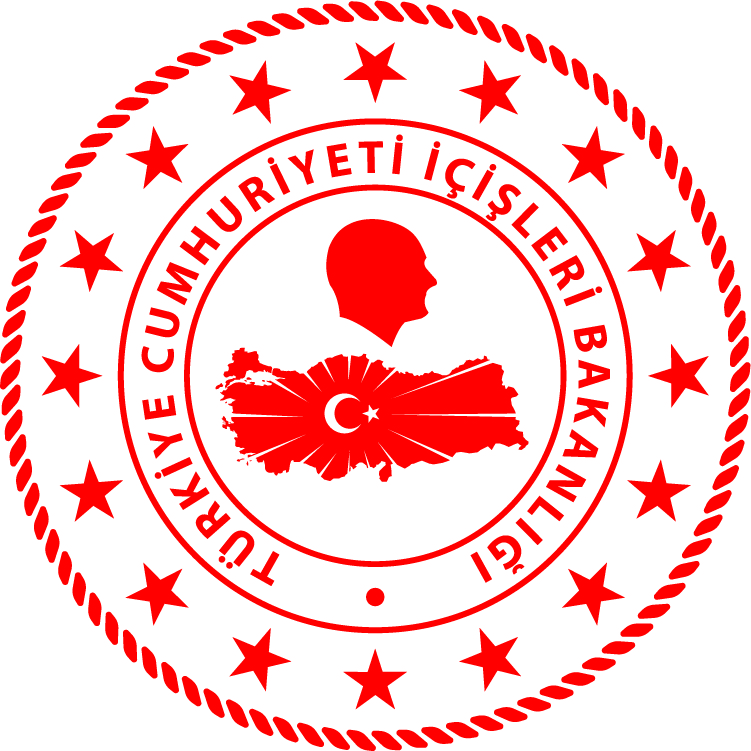 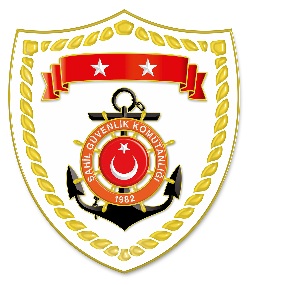 Marmara BölgesiAkdeniz BölgesiS.
NoTARİHMEVKİ VE ZAMANKURTARILAN SAYISIKURTARILAN/YEDEKLENEN TEKNE SAYISIAÇIKLAMA106 Ocak 2021YALOVA/Çiftlikköy00.35--Çiftlikköy Sahili’nden tekne ile denize açılan 1 şahsın bulunması maksadıyla müştereken icra edilen arama faaliyetlerine devam edilmektedir.206 Ocak 2021İSTANBUL/Üsküdar19.40--Salacak Sahili’nden denize girerek kaybolan 1 şahsın bulunması maksadıyla müştereken icra edilen arama faaliyetlerine bahse konu şahsın cansız bedenine 08 Ocak 2021 tarihinde saat 15.13’te Kız Kulesi’ne 40 metre uzaklıkta ve 5 metre derinlikte ulaşılması üzerine son verilmiştir.S.
NoTARİHMEVKİ VE ZAMANKURTARILAN SAYISIKURTARILAN/YEDEKLENEN TEKNE SAYISIAÇIKLAMA131 Aralık 2020HATAY/Samandağ06.00--Samandağ ilçesi Çevlik Denizaltı Kayalıkları açıklarında 1 şahsın bulunması maksadıyla başlatılan arama faaliyetlerine planlı görevler kapsamında devam edilmektedir.